Clubs and Societies General Meeting 3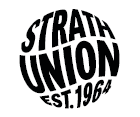 Monday 27th January 5pm – 7pmVertigo Level 8 Strath UnionChair: Kayla-Megan Burns (KB)Clerk: Jodie Waite (JW)Welcome BackKB thanks everyone for their work on Re-fresh and states that all attendees of the GM will receive a drinks token as a thank you.Budget UpdatesKB states that Clubs Exec has spent £19,098.70 and notes that there is £15,901.30 remaining in the grant potKB states that Clubs Exec has spent £10,496.51 of the Arts and Culture budget and that there is £19,503.49 remaining in this pot KB states that examples of projects funded by Clubs Exec have included the SISA Diwali Celebration, the Re-Act Camelot Pantomime and the Physics Society’s trip to CERN Union UpdatesKB notes that:Societies can now book their own rooms and can be given access to this by contacting the clubs and societies emailElections are now open. There are six full-time roles and students are able to take a year out of their studies to run for the role. Students are also able to nominate themselves or nominate someone else anonymously. There are also part-time positions available. Students can now nominate themselves or another club for STAR Awards, and that they can also get recognition for volunteer hours at this event if they ensure to record them.  Societies must report their Active and Engaged by 30th April to be entered into the £500 prize draw. Societies which are Active and Engaged will also be given £40 each. Attendee 1 notes that there is little incentive for clubs and societies to become Active Engaged, as they are not given priority on the website and do not receive priority for a Freshers’ Stall. Action: JW to find out whether Active and Engaged societies can be given more visibility on the Strath Union website. Attendee 2 asks what counts as induction training for the Active and Engaged accreditation. JW states that this is a one-to-one induction, general committee training, finance training, leading committees, or conflict resolution training. Students have the opportunity to lobby for free transport in Glasgow by filling in a survey where they will also get the chance to win £100Strath Union want to ensure that clubs and societies are disrupted as little as possible when moving into the new building, so asks that they put stickers on any items they wish to keep to ensure that this is not left behind when moving. The Strath Union Vice President Education is running a ‘Decolonise the Curriculum’ campaign, and KB asks students to feed in by filling out the survey on the website.The Participation Fund is available for any individual student who is facing issues paying for society involvement. SURGE won the “What Climate Change Means…” poster competition, and has also had their poster submitted to a Scotland-wide initiative. Mock Clubs ExecClubs Exec conduct a mock meeting using example Grant Requests to show attendees how decision-making works during meetings. Attendee 3 asks whether Clubs Exec can part-fund a grant request. KB notes that they can, such as by funding catering and not a venue booking cost. Attendee 4 asks whether the Participation Fund is received by an individual or the entire society. KB notes that the fund is received by an individual and is anonymous. Attendee 5 asks whether there is a maximum amount that societies can apply for. KB states that there is not a maximum amount as some societies cost more to run. Attendee 6 asks how far in advance of a welcome event that a society needs to apply for their welcome grant. JW notes that as long as they have submitted the welcome grant request, they can spend the money straight away. (Optional) Grant Request Reviewing Societies are given the opportunity to ask Clubs Exec for one-to-one feedback on any grant requests they are looking to submit Meeting ends: 6.50pm Next meeting: 9th March 2020, Vertigo 